Muhammad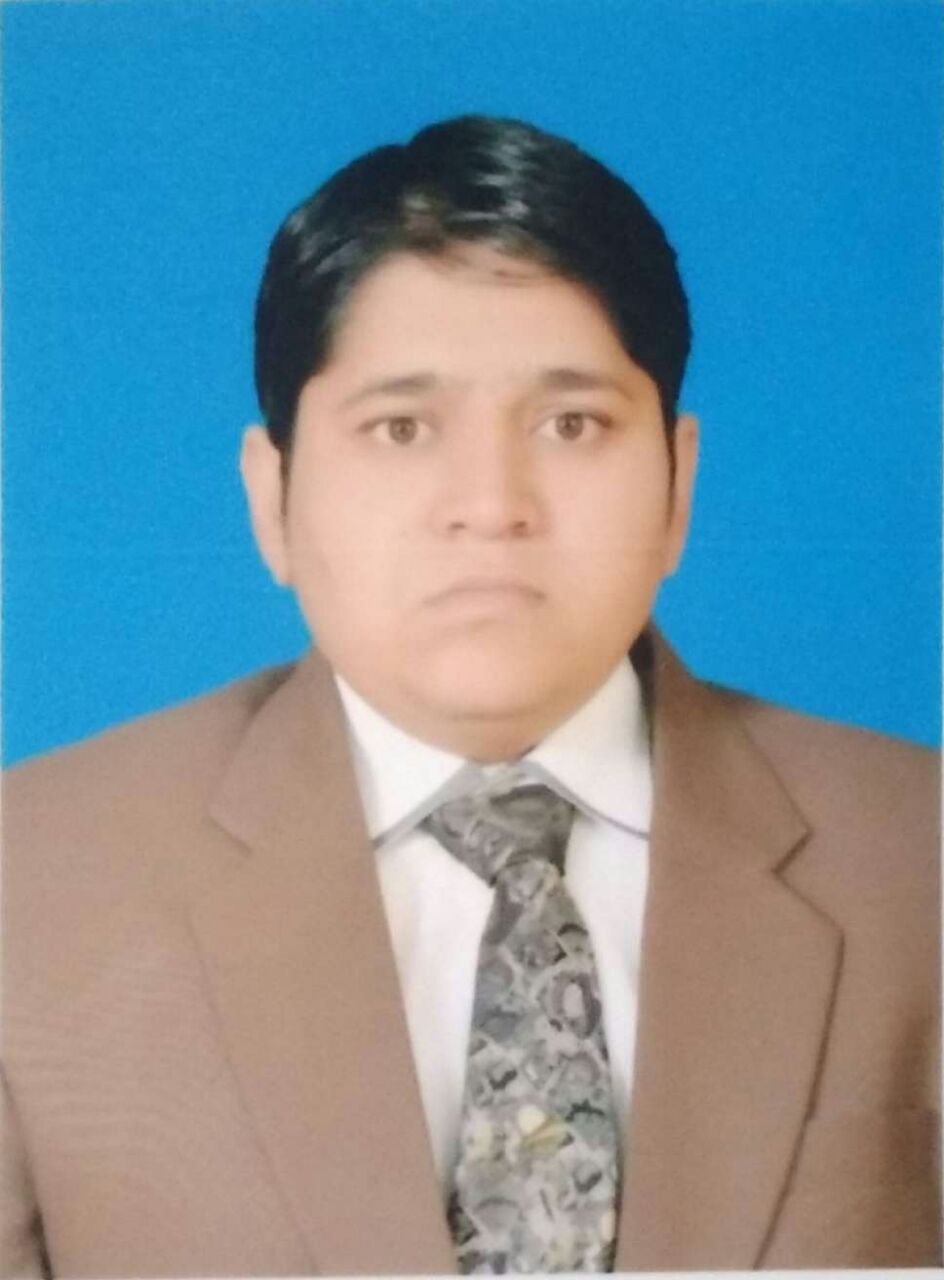 Muhammad.366430@2freemail.com  ObjectiveQualified Public Finance Accountant with Master’s Degree in accounting and Finance  having more than 7 years professional experience seeking responsible position in a dynamic and growth oriented organization to utilize strong familiarity with International financial reporting standards, International standards on auditing, different accounting software packages as well as forecasted financial statements, tax (VAT) registration, implementation ,compliance, audit and planning skills.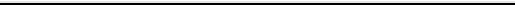 Experience SummarySkills Summary Professional Experience Position Held		:	Manager Tax, Audit & corporate Organization		:	Asif Niaz & Co Reporting to    		:	DirectorDuration		:	Jan 2015 To Jan 2017 (02 Year 01 Months)Company Profile	:            Chartered Accountant Firm involved in Taxation, Internal and External Audit, Book keeping and Corporate Matters.         	Responsibilities:Prepared and review Federal and State taxes for individuals, businesses and exempt organizationsPerformed strategic planning for taxes like Sales tax (VAT), Income tax and Punjab Revenue Authority taxManaged all tax policies and proceduresServed as primary contact person for clients managerInteracted closely with clients to provide innovative tax planningProvided primary and secondary review of complex tax returns of Sales tax (VAT), income tax and Punjab Revenue Authority taxPerforming tests to check financial information and systemsMaintaining accounting records and preparing accounts and management information for  businesses Counseling clients on areas of business improvementManaged corporate work with Security and Exchange Commission Of Pakistan whether companies incorporation or secretarial return filingManaging traineesPosition Held		:	Assistant Manager Tax, Audit & corporateOrganization		:	Asif Niaz & Co Reporting to    		:	Manager Tax, audit and corporateDuration		:	June 2014 to Dec 2014 (07 Months)Company Profile	:            Chartered Accountant Firm involved in Taxation, Internal and External Audit, Book keeping and Corporate Matters.Responsibilities:Assisted with tax auditsPrepared periodic tax working papers, schedules and reportsMaintained strong clients relations and cross-sell services within the assigned group of clientsFiled all tax returns Sales tax ( VAT) , Income tax, Punjab Revenue Authority  Returns and collect refunds for excess tax paidAssisted clients with questions related to sales tax (VAT), income tax, PRA, property tax filing and registration processPrepared tax supported documentsConduct tax research to support compliance and planning as requiredPosition Held		:	Manager AccountsOrganization		:	SAFESO INTERNATIONALReporting to    		:	Managing Director Duration		:	Feb 2013 – May 2014 (01 Year 04 Months) Company Profile	:	Manufacturer, Importer & Exporter of Footwear product           Responsibilities:           Finance & General Accounting, Finalization of Accounts, BudgetingVerification of the day-to-day execution of general ledger impacted processes, including support to clients/departments as they work with and understand these processes Submits reports in a timely manner, ensuring delivery deadlines.Ensuring accounting functions specifically in the areas of account balancing, ledger reconciliation, reporting and discrepancy resolution. Analyzing the monthly and yearly financial balance statementsMaintains a strong accounting and operational control environment to safeguard assets.Verification of Bank Accounts & Bank ReconciliationsProvide direction and assistance to other organizational units regarding accounting and budgeting policies and procedures, and efficient control and utilization of financial resources.           Accounts Receivable Management Followed and checked all Purchase Orders fulfilled in CRM and ensure that ill relevant data has entered and will be received on timely basis.Supervised posting of customer payments by recording cash, checks, and credit card transactions.Supervised posting of revenues by verifying and entering transactions form lock box and local deposits.Protects organization's value by keeping information confidential.Adherence to the implemented policies and procedures related to Receivables to ensure standard processes are maintained.Accounts Payable ManagementVerification  Of Account Payable & Payments to SuppliersScheduling of payments to contractorsResolved discrepancies in pricing, quantity and product descriptions between invoices and purchase orders. Worked with Purchasing Department to resolve variance.Contacted vendors, in coordination with Purchasing Department, in order to obtain account information and resolve discrepancies.Position Held		:	Assistant Manager AccountsOrganization		:	SAFESO INTERNATIONALReporting to    		:	Accounts Manager Duration		:	Sep 2010 – Jan 2013 (02 Year 05 Months) Company Profile	:	Manufacturer, Importer & Exporter of Footwear productsResponsibilities:Checking and advising all day to day business transactions with respect to their posting in  LedgersPreparing Monthly and yearly Balance sheet, Income statement & statement of cash flowManaging Bank accounts and preparing Bank reconciliationReconciliation of Clients LedgersChecking trial balance, general ledger and cash bookSupervise and motivate staffAssist manager in organizing, planning and implementing strategies    Achievements:Appreciated at work for proficiency in using PeopleSoft and the company’s comparative accounting systemProved to be one of the top employees who submitted every due report before timePosition Held		:	 AccountantOrganization		:	SAFESO INTERNATIONALReporting to    		:	Assistant Manager AccountsDuration		:	Oct 2009 – Sep 2010 (11 Months) Company Profile	:	Manufacturer, Importer & Exporter of Footwear productsResponsibilities:Prepares asset, liability, and capital account entries by compiling and analyzing account information.Maintain purchase order processing systemPrepare labels and maintain files as needed within the departmentProcess Accounts Payable paperwork Preparing of cash inflow and outflow reports and cash position on daily, weekly and monthly    basis.Preparing trial balanceUpdating general ledgers and cash bookAchievement:Received a pay rise instantly after six months and got promotion as an assistant manager accounts within a year   ACADEMIC EDUCATION:CERTIFICATIONCertified Public Finance Accountant from Pakistan institute of Public Finance Accountant6 weeks computer competence practical TrainingPERSONAL INFORMATION:Date of Birth		:	03-06-1989Religion		: 	IslamWorking Capital Management Finalization of Accounts as per IFRSAccounts Receivable ManagementBank ReconciliationsStock controlPayable ManagementFixed AssetsForecasted Financial StatementsManagement Accounting &ReportingInternal Audit & ControlsFinancial Analysis Budgeting & ControllingInventory ManagementPayrollAudit assessmentsTax (VAT) RegistrationTax (VAT) ImplementationTax (VAT) ComplianceAssessments of Tax impacts on transactionsFiling of Income Tax Returns, sales tax returnsHandling of Sales Tax Matters(PRA) regarding Punjab Revenue AuthorityKnowledge About ERPs, TallyGood at Spread Sheets ( MS Excel),MS Word MS Power PointGood Practical ExposureStrong Conceptual SkillsGood  Communication skillsGood at Crunching Numbers Time Management & PrioritizingTeam WorkingMulti-TaskingDEGREEEXAMINING BODY:YEARMasters in Accounting & FinanceBahauddin Zakariya university2016Bachelor of commerce Bahauddin Zakariya university2009